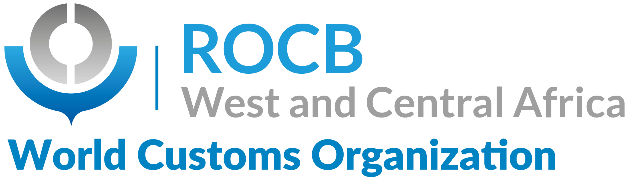 12th (virtual) meeting of Contact Points for capacity building of customs administrations in the West and Central Africa RegionFrom 8 to 10 November 2021Draft Work Program Theme: What are the perspectives of customs administrations in the WCO-WCA region in terms of modernization in the context of the implementation of the African Continental Free Trade Area (AfCFTA)?Precedence: The opening of the virtual meeting room will be during the three (3) days from 8:30 am (Abidjan time) in order to proceed with the usual tests;All speakers are invited to submit their presentation 72 hours before the start of the work.DAY 1: Monday, November 8, 2021DAY 1: Monday, November 8, 2021DAY 1: Monday, November 8, 2021DAY 1: Monday, November 8, 2021POINTSTIME ACTIVITIESSPEAKERS19:00 a.m.09:30Opening ceremony :Address by the Director of the ROCB Address by the Regional Coordinator Opening address by the Vice-Presidency of the RegionROCBWCO SecretariatVice-presidency 209:309:50 a.m.Presentation of the participantsDesignation of the workshop officeAdoption of the draft programModeration: ROCBINTRODUCTORY SESSIONINTRODUCTORY SESSIONINTRODUCTORY SESSIONINTRODUCTORY SESSION3 9:50 a.m. 10:20 a.m.Assessment of the implementation of the recommendations of the 11th virtual meetingDiscussionROCBAll participants410:20 a.m.10:50 a.m.Activities of regional structures in terms of capacity building.Discussion RTC AbujaRTC Brazzaville RTC Ouagadougou All participants510:50 a.m.11:20 a.m.Report of the Secretariat on WCO Capacity Building Activities in the WCA Region.DiscussionWCO SecretariatAll participantsSESSION 2: Evolution of the regional strategySESSION 2: Evolution of the regional strategySESSION 2: Evolution of the regional strategySESSION 2: Evolution of the regional strategyPOINTSTIMEACTIVITIES SPEAKERS611:20 a.m.11:45 a.m.ROCB report on its capacity building activities in the WCA RegionDiscussionROCBAll participants711:45 a.m.12:30 p.m.Implementation of the Regional Strategic Plan 2018-2022Regional trends resulting from the implementation of the regional strategic planRSP implementation status by administrationDiscussion ROCBROCBAll participants DAY 2: Tuesday, November 9, 2021DAY 2: Tuesday, November 9, 2021DAY 2: Tuesday, November 9, 2021DAY 2: Tuesday, November 9, 2021POINTSTIMEACTIVITIES SPEAKERSSESSION 3: What are the perspectives of customs administrations in the WCO-WCA region in terms of modernization in the context of the implementation of the AfCFTA?SESSION 3: What are the perspectives of customs administrations in the WCO-WCA region in terms of modernization in the context of the implementation of the AfCFTA?SESSION 3: What are the perspectives of customs administrations in the WCO-WCA region in terms of modernization in the context of the implementation of the AfCFTA?SESSION 3: What are the perspectives of customs administrations in the WCO-WCA region in terms of modernization in the context of the implementation of the AfCFTA?89h0010:20 a.m.Implementation of the African Continental Free Trade Zone in WCAcontext The progress ChallengesPerspectives Discussion(this will first of all involve presenting the objectives of the AfCFTA, the role played by the stakeholders, the evolutions and the challenges related to its implementation, then presenting the prospects for an effective implementation of the AfCFTA)AfCFTA Secretariat AU CommissionAll participants 910:20 a.m.11:40 a.m.Round table: the success factors for the implementation of an operational capacity building strategyPresentation of the organization, governance and necessary supportThe role and approach in the implementation of the AfCFTAPresentation of WCO tools and instruments for the effective implementation of the capacity building strategy.Presentation of ROCB tools and instruments for the effective implementation of the regional capacity building strategy.DiscussionModerator: Vice-presidency AfCFTA SecretariatECOWAS, ECCAS,Capacity Building DirectorateROCBAll participants 1011:40 a.m.12:40Sharing of experiences on the implementation of the AfCFTA(The identified administrations will highlight the organization and concrete measures undertaken to implement the AfCFTA.)TogoCameroon Ivory CoastLiberiaDAY 3: Wednesday November 10, 2021DAY 3: Wednesday November 10, 2021DAY 3: Wednesday November 10, 2021DAY 3: Wednesday November 10, 2021129h0010:00 a.m.Awareness on the use of regional addressing;Presentation of the general strategy document on the role of the revised Focal Points;Awareness-raising on the self-assessment exercise;Presentation of the “THE MIRROR” strategic management, assessment and decision-making tool;Discussion ROCBAll participants1310:00 a.m.10:30Exchange on the development of the next 2022-2025 strategic planROCBAll participants1410:3011:30Regional market (Regional coaching program) / Innovative projects (presentations) Countries wishing to share their experience 11:30Pause1512h0012:30 p.m.Presentation and examination of the draft recommendations.Upcoming activitiesPlace and dates of the next meeting ROCB / All participants1612:30 p.m.Closing speech by the vice-presidencyROCBWCO SecretariatVice-presidency 